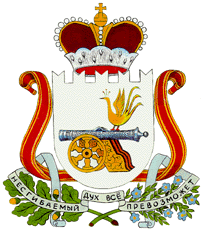 АДМИНИСТРАЦИЯ  БЕЛЯЕВСКОГО  СЕЛЬСКОГО  ПОСЕЛЕНИЯР А С П О Р Я Ж Е Н И Еот 18.04.2018№ 19Об утверждении правил оценки вреда, который может быть причинен субъектам персональных данных в случае нарушения требований по обработке и обеспечению безопасности персональных данных         В соответствии с требованиями Федерального закона от 27 июля 2006 года № 152-ФЗ "О персональных данных":1. Утвердить Правила оценки вреда, который может быть причинен субъектам персональных данных в случае нарушения требований по обработке и обеспечению безопасности персональных данных в Администрации Беляевского сельского поселения  согласно  Приложению к настоящему распоряжению.2. Назначить старшего инспектора Администрации Беляевского сельского поселения  ответственным за оценку вреда, который может быть причинен субъектам персональных данных в случае нарушения требований по обработке и обеспечению безопасности персональных данных в администрации Беляевского  сельского поселения . 3.Разместить настоящее распоряжение на странице муниципального образования Беляевское сельское поселение  на официальном сайте муниципального образования  «Велижский район» в информационно-телекоммуникационной сети «Интернет».4. Контроль за исполнением настоящего распоряжения оставляю за собой.Глава муниципального образованияБеляевское сельское поселение                                            Л.М.Белоусова С распоряжением ознакомлен(а): _________________/  Н.С.Бороздина /   Приложение №1 к распоряжению администрации Беляевского сельского поселения от 18.04.2018г. № 19
Правила оценки вреда, который может быть причинен субъектам персональных данных в случае нарушения требований по обработке и обеспечению безопасности персональных данных1. Общие положения1.1. Настоящие Правила оценки вреда, который может быть причинен субъектам персональных данных в случае нарушения требований по обработке и обеспечению безопасности персональных данных (далее - Правила) определяют порядок оценки вреда, который может быть причинен субъектам персональных данных в случае нарушения Федерального закона от 27 июля 2006 года N 152-ФЗ "О персональных данных" (далее - ФЗ N 152-ФЗ), и отражают соотношение указанного возможного вреда и принимаемых оператором мер, направленных на обеспечение выполнения обязанностей, предусмотренных ФЗ N 152-ФЗ.1.2. Настоящие Правила разработаны в соответствии с действующим законодательством Российской Федерации в области обработки и защиты персональных данных.2. Основные понятия2.1. В настоящих Правилах используются основные понятия:2.1.1. Информация - сведения (сообщения, данные) независимо от формы их представления;2.1.2. Безопасность информации - состояние защищенности информации, при котором обеспечены ее конфиденциальность, доступность и целостность;2.1.3. Конфиденциальность информации - обязательное для выполнения лицом, получившим доступ к определенной информации, требование не передавать такую информацию третьим лицам без согласия ее обладателя;2.1.4. Целостность информации - состояние информации, при котором отсутствует любое ее изменение либо изменение осуществляется только преднамеренно субъектами, имеющими право на такое изменение;2.1.5. Доступность информации - состояние информации (ресурсов информационной системы), при котором субъекты, имеющие права доступа, могут реализовать их беспрепятственно;2.1.6. Убытки - расходы, которые лицо, чье право нарушено, понесло или должно будет понести для восстановления нарушенного права, утраты или повреждения его имущества (реальный ущерб), а также неполученных доходов, которые это лицо получило бы при обычных условиях гражданского оборота, если бы его право не было нарушено;2.1.7. Моральный вред - физические или нравственные страдания, причиняемые действиями, нарушающими личные неимущественные права гражданина либо посягающими на принадлежащие гражданину другие нематериальные блага, а также в других случаях, предусмотренных законом;2.1.8. Оценка возможного вреда - определение уровня вреда на основании учета причиненных убытков и морального вреда, нарушения конфиденциальности, целостности и доступности персональных данных.
3. Методика оценки возможного вреда субъектам персональных данных3.1. Вред субъекту персональных данных возникает в результате неправомерного или случайного доступа к персональным данным, уничтожения, изменения, блокирования, копирования, предоставления, распространения персональных данных, а также от иных неправомерных действий в отношении персональных данных.3.2. Перечисленные неправомерные действия определяются как следующие нарушения безопасности информации:3.2.1. Неправомерное предоставление, распространение и копирование персональных данных являются нарушением конфиденциальности персональных данных;3.2.2. Неправомерное уничтожение и блокирование персональных данных является нарушением доступности персональных данных;3.2.3. Неправомерное изменение персональных данных является нарушением целостности персональных данных;3.2.4. Нарушение права субъекта требовать от оператора уточнения его персональных данных, их блокирования или уничтожение является нарушением целостности информации;3.2.5. Нарушение права субъекта на получение информации, касающейся обработки его персональных данных, является нарушением доступности персональных данных;3.2.6. Обработка персональных данных, выходящая за рамки установленных и законных целей обработки, в объеме больше необходимого для достижения установленных и законных целей и дольше установленных сроков является нарушением конфиденциальности персональных данных;3.2.7. Неправомерное получение персональных данных от лица, не являющегося субъектом персональных данных, является нарушением конфиденциальности персональных данных;3.2.8. Принятие решения, порождающего юридические последствия в отношении субъекта персональных данных или иным образом затрагивающие его права и законные интересы, на основании исключительно автоматизированной обработки его персональных данных без согласия на то в письменной форме субъекта персональных данных или непредусмотренное федеральными законами, является нарушением конфиденциальности персональных данных.3.3. Субъекту персональных данных может быть причинен вред в форме:3.3.1. Убытков - расходов, которые лицо, чье право нарушено, понесло или должно будет понести для восстановления нарушенного права, утраты или повреждения его имущества (реальный ущерб), а также неполученных доходов, которые это лицо получило бы при обычных условиях гражданского оборота, если бы его право не было нарушено;3.3.2. Морального вреда - физических или нравственных страданий, причиняемых действиями, нарушающими личные неимущественные права гражданина либо посягающими на принадлежащие гражданину другие нематериальные блага, а также в других случаях, предусмотренных законом.3.4. В оценке возможного вреда оператор исходит из следующего способа учета последствий допущенного нарушения принципов обработки персональных данных:3.4.1. Низкий уровень возможного вреда - последствия нарушения принципов обработки персональных данных включают только нарушение целостности персональных данных, либо только нарушение доступности персональных данных;3.4.2. Средний уровень возможного вреда - последствия нарушения принципов обработки персональных данных включают только нарушение целостности персональных данных, повлекшее убытки и моральный вред, либо только нарушение доступности персональных данных, повлекшее убытки и моральный вред, либо только нарушение конфиденциальности персональных данных;3.4.3. Высокий уровень возможного вреда - во всех остальных случаях.
4. Порядок проведения оценки возможного вреда, а также соотнесения возможного вреда и реализуемых Оператором мер4.1. Оценка возможного вреда субъектам персональных данных осуществляется лицом, ответственным в министерстве здравоохранения области за защиту информации, в соответствии с методикой, описанной в разделе 3 настоящих Правил, и на основании экспертных значений, приведенных в Приложении 1.4.2. Состав реализуемых Оператором мер, направленных на обеспечение выполнения обязанностей, предусмотренных ФЗ N 152-ФЗ "О персональных данных", определяется лицом, ответственным в министерстве здравоохранения области за организацию обработки персональных данных, исходя из правомерности и разумной достаточности указанных мер.                                                                          Приложение 2                                                                        к распоряжению администрации                                                                        Беляевского сельского поселения      от 18.04.2018г. № 19
Оценка вреда, который может быть причинен субъектам персональных данных, а также соотнесение возможного вреда и реализуемых Оператором мерN п\пТребования Федерального закона "О персональных данных", которые могут быть нарушеныВозможные нарушение безопасности информации и причиненный субъекту вредВозможные нарушение безопасности информации и причиненный субъекту вредУровень возможного вредаПринимаемые меры по обеспечению выполнения обязанностей оператора персональных данных1порядок и условия применения организационных и технических мер по обеспечению безопасности персональных данных при их обработке, необходимых для выполнения требований к защите персональных данных, исполнение которых обеспечивает установленные уровни защищенности персональных данных;Убытки и моральный вред+среднийВ соответствии с законодательством в области защиты информации и Положением по обеспечением безопасности персональных данныхпорядок и условия применения организационных и технических мер по обеспечению безопасности персональных данных при их обработке, необходимых для выполнения требований к защите персональных данных, исполнение которых обеспечивает установленные уровни защищенности персональных данных;Целостность-среднийВ соответствии с законодательством в области защиты информации и Положением по обеспечением безопасности персональных данныхпорядок и условия применения организационных и технических мер по обеспечению безопасности персональных данных при их обработке, необходимых для выполнения требований к защите персональных данных, исполнение которых обеспечивает установленные уровни защищенности персональных данных;Доступность-среднийВ соответствии с законодательством в области защиты информации и Положением по обеспечением безопасности персональных данныхпорядок и условия применения организационных и технических мер по обеспечению безопасности персональных данных при их обработке, необходимых для выполнения требований к защите персональных данных, исполнение которых обеспечивает установленные уровни защищенности персональных данных;Конфиденциальность+среднийВ соответствии с законодательством в области защиты информации и Положением по обеспечением безопасности персональных данных2порядок и условия применения средств защиты информации;Убытки и моральный вред+среднийВ соответствии с технической документацией на систему защиты ИСПДпорядок и условия применения средств защиты информации;Целостность+среднийВ соответствии с технической документацией на систему защиты ИСПДпорядок и условия применения средств защиты информации;ДоступностьсреднийВ соответствии с технической документацией на систему защиты ИСПДпорядок и условия применения средств защиты информации;КонфиденциальностьсреднийВ соответствии с технической документацией на систему защиты ИСПД3эффективность принимаемых мер по обеспечению безопасности персональных данных до ввода в эксплуатацию информационной системы персональных данных;Убытки и моральный вред+высокийПрограмма и методика испытаний систем защитыэффективность принимаемых мер по обеспечению безопасности персональных данных до ввода в эксплуатацию информационной системы персональных данных;Целостность+высокийПрограмма и методика испытаний систем защитыэффективность принимаемых мер по обеспечению безопасности персональных данных до ввода в эксплуатацию информационной системы персональных данных;Доступность+высокийПрограмма и методика испытаний систем защитыэффективность принимаемых мер по обеспечению безопасности персональных данных до ввода в эксплуатацию информационной системы персональных данных;Конфиденциальность+высокийПрограмма и методика испытаний систем защиты4состояние учета машинных носителей персональных данных;Убытки и моральный вредИнструкция по учету машинных носителей информациисостояние учета машинных носителей персональных данных;ЦелостностьИнструкция по учету машинных носителей информациисостояние учета машинных носителей персональных данных;ДоступностьИнструкция по учету машинных носителей информациисостояние учета машинных носителей персональных данных;Конфиденциальность5соблюдение правил доступа к персональным данным;Убытки и моральный вред+высокийВ соответствии с принятыми организационными мерами и в соответствии с системой разграничения доступасоблюдение правил доступа к персональным данным;Целостность+высокийВ соответствии с принятыми организационными мерами и в соответствии с системой разграничения доступасоблюдение правил доступа к персональным данным;ДоступностьвысокийВ соответствии с принятыми организационными мерами и в соответствии с системой разграничения доступасоблюдение правил доступа к персональным данным;Конфиденциальность+высокийВ соответствии с принятыми организационными мерами и в соответствии с системой разграничения доступа6наличие (отсутствие) фактов несанкционированного доступа к персональным данным и принятие необходимых мер;Убытки и моральный вред+среднийМониторинг средств защиты информации на наличие фактов доступа к ПДналичие (отсутствие) фактов несанкционированного доступа к персональным данным и принятие необходимых мер;ЦелостностьсреднийМониторинг средств защиты информации на наличие фактов доступа к ПДналичие (отсутствие) фактов несанкционированного доступа к персональным данным и принятие необходимых мер;ДоступностьсреднийМониторинг средств защиты информации на наличие фактов доступа к ПДналичие (отсутствие) фактов несанкционированного доступа к персональным данным и принятие необходимых мер;Конфиденциальность+среднийМониторинг средств защиты информации на наличие фактов доступа к ПД7мероприятия по восстановлению персональных данных, модифицированных или уничтоженных вследствие несанкционированного доступа к ним;Убытки и моральный вреднизкийПрименение резервного копированиямероприятия по восстановлению персональных данных, модифицированных или уничтоженных вследствие несанкционированного доступа к ним;Целостность+низкийПрименение резервного копированиямероприятия по восстановлению персональных данных, модифицированных или уничтоженных вследствие несанкционированного доступа к ним;Доступность+низкийПрименение резервного копированиямероприятия по восстановлению персональных данных, модифицированных или уничтоженных вследствие несанкционированного доступа к ним;КонфиденциальностьнизкийПрименение резервного копирования8осуществление мероприятий по обеспечению целостности персональных данных.Убытки и моральный вреднизкийОрганизация режима доступа к техническим и программным средствамосуществление мероприятий по обеспечению целостности персональных данных.Целостность+низкийОрганизация режима доступа к техническим и программным средствамосуществление мероприятий по обеспечению целостности персональных данных.ДоступностьнизкийОрганизация режима доступа к техническим и программным средствамосуществление мероприятий по обеспечению целостности персональных данных.КонфиденциальностьнизкийОрганизация режима доступа к техническим и программным средствам